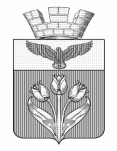 ВОЛГОГРАДСКАЯ  ОБЛАСТЬ
Палласовская городская  ДУМА______________________________________________________________________Р Е Ш Е Н И Еот 24 ноября 2023 года                                                                           № 17/6Об утверждении Положения об организации похоронного дела и деятельности муниципального кладбища на территории городского поселения г. Палласовка       В  целях организации  похоронного дела и деятельности муниципального кладбища на территории городского поселения г. Палласовка, в соответствии с Федеральными законами от 06.10.2003г. № 131-ФЗ «Об общих принципах организации местного самоуправления в Российской Федерации и от 12.01.1996г. № 8-ФЗ «О погребении и похоронном деле», приказом Федерального агентства по техническому регулированию и метрологии от 11.06.2014г. № 551-ст, «Об утверждении ГОСТ 32609-2014 «Межгосударственный стандарт услуги бытовые услуги ритуальные термины и определения», постановлением Главного государственного санитарного врача Российской Федерации  от 28.01.2021 г. № 3 «Об утверждении санитарных правил и норм СанПиН 2.1.3684-21 «Санитарно-эпидемиологические требования к содержанию территорий городских и сельских поселений, к водным объектам, питьевой воде и питьевому водоснабжению, атмосферному воздуху, почвам, жилым помещениям, эксплуатации производственных, общественных помещений, организации и проведению санитарно-противоэпидемических (профилактических) мероприятий», законом Волгоградской области от 03.04.2007г. № 1436-ОД «О погребении и похоронном деле в Волгоградской области, руководствуясь  Уставом городского поселения г. Палласовка, Палласовская  городская ДумаР Е Ш И Л А :1.  Утвердить прилагаемое Положение  об организации похоронного дела и деятельности муниципального кладбища на территории городского поселения г. Палласовка.2. Признать утратившим  силу решение Палласовской городской Думы № 12/3 от 27 ноября 2012 года  «Об утверждении Правил работы муниципального кладбища и порядка его содержания на территории городского поселения г. Палласовка».3. Настоящее решение  вступает  в силу  со дня  его  официального опубликования (обнародования).Глава городского поселения г. Палласовка                                                               В.В. Гронин    Приложение к решению Палласовской городской Думыот 24.11.2023г. № 17/6Положение об организации похоронного дела и деятельности муниципального кладбища на территории городского поселения г. Палласовка1. Общие положения1.1. Положение об организации похоронного дела и деятельности муниципального  кладбища на территории городского поселения г. Палласовка (далее - Положение) разработано в соответствии с Федеральным законом от 12.01.1996г. № 8-ФЗ «О погребении и похоронном деле», приказом Федерального агентства по техническому регулированию и метрологии от 11.06.2014г. № 551-ст, «Об утверждении ГОСТ 32609-2014 «Межгосударственный стандарт услуги бытовые услуги ритуальные термины и определения», постановлением Главного государственного санитарного врача Российской Федерации  от 28.01.2021 г. № 3 «Об утверждении санитарных правил и норм СанПиН 2.1.3684-21 «Санитарно-эпидемиологические требования к содержанию территорий городских и сельских поселений, к водным объектам, питьевой воде и питьевому водоснабжению, атмосферному воздуху, почвам, жилым помещениям, эксплуатации производственных, общественных помещений, организации и проведению санитарно-противоэпидемических (профилактических) мероприятий», законом Волгоградской области от 03.04.2007г. № 1436-ОД «О погребении и похоронном деле в Волгоградской области», Уставом городского поселения г. Палласовка.1.2. В настоящем Положении используются следующие понятия:бесхозное место захоронения - неухоженное (имеющие признаки заброшенности)  в течение длительного периода времени место захоронения, признанное в установленном порядке бесхозным, в соответствии с требованиями настоящего Положения. инвентарный номер места захоронения – порядковый номер по книге регистрации захоронений, ведение которой возложено на специализированную организацию (далее – инвентарный номер);катафальный транспорт (автокатафалк, транспортный катафалк,  катафальные носилки) - специальное или приспособленное транспортное средство, зарегистрированное в качестве такового в установленном порядке и предназначенное для перевозки гроба с останками, урны с прахом умершего или погибшего и участников погребения.кладбище - объект похоронного назначения (комплекс, включающий земельные участки, здания, сооружения и иные объекты), предназначенный для погребения останков и праха умерших или погибших;          кладбищенский период - время, по истечении которого завершается минерализация погребенного тела и разрешается следующее захоронение в родственную могилу. Продолжительность кладбищенского периода устанавливается нормативными правовыми актами на основании результатов санитарно-гигиенических и экологических исследований;книга регистрации захоронений - книга, в которой специализированная служба по вопросам похоронного дела регистрирует каждое захоронение с указанием номера регистрации, Ф.И.О (при наличии) умершего (погибшего), возраста умершего (погибшего), даты смерти, даты захоронения, реквизиты документа (свидетельства о смерти, медицинского заключения о смерти, справки о смерти, и др.), подтверждающего смерть физического лица, выданного уполномоченным органом, а также наименование такого органа, Ф.И.О (при наличии) ответственного за захоронение лица;книга регистрации установки намогильных сооружений - книга, в которой специализированная служба по вопросам похоронного дела регистрирует установку намогильных сооружений;лицо, осуществляющее организацию погребения, - лицо, указанное в волеизъявлении умершего об осуществлении погребения, либо супруг, близкие родственники (дети, родители, усыновленные, усыновители, родные братья и родные сестры, внуки, дедушка, бабушка), иные родственники, законный представитель умершего, а при их отсутствии иные лица, взявшие на себя обязанность осуществить погребение умершего по договору гражданско – правового характера;лицо, осуществляющее уход за местом захоронения  и взявшее на себя обязанности по оформлению места захоронения, его содержанию и благоустройству, - лицо, указанное в волеизъявлении умершего, либо супруг, близкие родственники (дети, родители, усыновленные, усыновители, родные братья и родные сестры, внуки, дедушка, бабушка), иные родственники, законный представитель умершего, а при их отсутствии иные лица, взявшие на себя обязанность осуществить уход за местом захоронения умершего по договору гражданско – правового характера (далее – ответственное лицо);         место захоронения - часть пространства объекта похоронного назначения (кладбища), предназначенная для захоронения останков или праха умерших или погибших;         место погребения - часть пространства объекта похоронного назначения (кладбища), предназначенная для проведения обрядовых действий по захоронению останков умерших или погибших, специально организованная в соответствии с этическими, санитарными и экологическими требованиями;         могила - место, находящееся на участке для погребения в земле, склепе, ином ритуальном сооружении, кроме колумбария, и предназначенное для захоронения останков умершего или погибшего в гробу или без него, или урн с прахом;        могильная ограда - ограждающее линейное сооружение, устанавливаемое по периметру могильного участка;        намогильный регистрационный знак - табличка с указанием фамилии, инициалов либо имени, отчества (при наличии) и даты погребения умершего или погибшего, дат его рождения и смерти, а также номера регистрации  участка, согласно книги регистрации захоронений;         намогильное сооружение - архитектурно-скульптурное сооружение (памятник в виде стелы, обелиска, плиты, скульптуры, камня, а также крест), содержащее мемориальную информацию, предназначенное для увековечивания памяти умерших или погибших и устанавливаемое на месте захоронения;обслуживающая организация по вопросам похоронного дела – лицо, заключившее с уполномоченным органом местного самоуправления в сфере погребения и похоронного дела договор на выполнение работ и услуг по содержанию и эксплуатации кладбища (далее – уполномоченная организация);одиночное захоронение - место захоронения, предоставляемое бесплатно на территории кладбища для погребения одиноких граждан, граждан, при захоронении которых супруг, близкие родственники (дети, родители, усыновленные, усыновители, родные братья и родные сестры, внуки, дедушки, бабушки), иные родственники, законные представители умершего (погибшего) или иные лица, взявшие на себя обязанность осуществить погребение умершего (погибшего), не заявили о создании родственного или семейного захоронения, а также граждан, личность которых не установлена органами внутренних дел, или не имеющих супруга, близких родственников или иных родственников либо законного представителя, или при невозможности ими осуществить погребение;памятник - мемориальное намогильное сооружение, на котором могут быть указаны фамилия, имя, отчество (при наличии) либо фамилия и инициалы захороненного, даты рождения и смерти и изображены трудовые, боевые и религиозные символы, а также эпитафия;          погребение - обрядовые действия по захоронению тела, останков, праха умершего или погибшего в соответствии с обычаями и традициями, не противоречащими этическим требованиям, путем предания земле, огню или воде в порядке, определенном нормативными правовыми актами и другими нормативными документами, действующими на территории РФ; подготовка могил - это комплекс работ, связанных с местом захоронения останков или праха умерших или погибших, проведение в случае необходимости работ по демонтажу намогильных сооружений, оформлению могил по государственному протоколу, а также с учетом вероисповедальных традиций;почетные захоронения - места погребения на общественных кладбищах, расположенные, как правило, вдоль главной аллеи, предоставляемые на безвозмездной основе при погребении граждан, имеющих заслуги перед Российской Федерацией, Волгоградской областью, муниципальным образованием в Волгоградской области;родственное место захоронения - участок на территории объекта похоронного назначения (кладбища), на котором или в котором ранее был захоронен родственник(и) умершего или погибшего.         свободное место захоронения - вновь отводимый участок пространства объекта похоронного назначения (кладбища), на котором или в котором захоронение ранее не проводилось или участок, признанный бесхозным в установленном порядке после изъятия останков.семейное место захоронения - участок на территории объекта похоронного назначения (кладбища), предоставляемый для захоронения членов одной семьи.специализированная организация по вопросам похоронного дела - лицо, созданное органом местного самоуправления и уполномоченное им на осуществление погребения умерших граждан, на безвозмездной основе, в пределах гарантированного перечня услуг по погребению в соответствии с Федеральным законом от 12.01.1996 N 8-ФЗ "О погребении и похоронном деле", а также по ведению книги регистрации и учета захоронений, ведения реестра мест захоронений на территории кладбища (далее – специализированная служба по вопросам похоронного дела). 1.3. Граждане самостоятельно организовывают погребение с обязательной регистрацией места захоронения в специализированной службе по вопросам похоронного дела, определенной администрацией городского поселения г. Палласовка (далее – администрация)   в установленном законодательством порядке.1.4. Муниципальное кладбище городского поселения г. Палласовка (далее- кладбище) находится в ведении администрации  и предназначено для погребения умерших (погибших) с учетом их волеизъявления. 1.5. На кладбище предусматриваются участки для одиночных захоронений, родственных, семейных, почетных захоронений, а также участки для захоронения умерших, личность которых не установлена.1.6. Работы по содержанию, благоустройству и реконструкции кладбища осуществляет администрация.2. Порядок предоставления мест для погребения2.1. Погребение умершего (погибшего) производится на основании письменного заявления о предоставлении свободного места для захоронения  на кладбище  лицом, осуществляющим организацию погребения в специализированную службу по вопросам похоронного дела  с приложением следующих документов:а) копия документа (свидетельства о смерти, медицинского свидетельства о смерти, справки о смерти гражданина, и др.), подтверждающего смерть физического лица, выданного уполномоченным органом;б) копия паспорта или иного документа удостоверяющего личность лица, осуществляющего организацию погребения;в) копию документа (-ов), подтверждающего (-их) родство заявителя с умершим (погибшим) (при наличии);2.2. Отказ в предоставлении места для захоронения умершего (погибшего) допускается в случаях:а) лицо, осуществляющего организацию погребения является недееспособным лицом;б) в представленных документах выявлены недостоверные (искаженные) сведения, имеются помарки (подчистки);в) не предоставлены документы, указанные в подпунктах а, б пункта 2.1 настоящего Положения.2.3. На кладбище погребение может осуществляться с учетом вероисповедальных, воинских и иных обычаев и традиций. На кладбище могут предусматриваются обособленные свободные места захоронений (зоны) почетных, одиночных, родственных и семейных захоронений. Другие виды захоронений не предусмотрены.2.4. Размер свободного места захоронения предоставляемого под одиночное захоронение составляет:- на вновь отводимых участках кладбища 5 кв. м (2 м x 2,5 м);- на старых участках кладбища 3,75 кв. м. (1,5 м х 2,5 м). 2.5. Размер свободного места захоронения предоставляемого под семейное захоронение составляет 10 кв. м (4 м x 2,5 м).2.6. Размер свободного места захоронения предоставляемого под родственное захоронение составляет 3,75 кв. м (1,5 м x 2,5 м).2.7. Размер свободного места захоронения предоставляемого под почетное захоронение составляет:- на вновь отводимых участках кладбища 5 кв. м (2 м x 2,5 м);- на месте почетного захоронения рядом с ранее умершим - 3,75 кв. м (1,5 м x 2,5 м).          2.8. Погребение в родственное захоронение разрешается после истечения полного периода минерализации (истечении кладбищенского периода), установленного на основании результатов санитарно-гигиенических и экологических исследований в соответствии с правовыми нормами действующего законодательства, но не ранее чем через 25 лет с момента предыдущего захоронения.         2.9. Погребение на месте почетного захоронения рядом с ранее умершим гражданином, имеющим заслуги перед Российской Федерацией, Волгоградской областью, муниципальным образованием в Волгоградской области, его умерших близких родственников либо умершего супруга осуществляется в соответствии с настоящими Правилами.         2.10. Для решения вопроса о предоставлении места для погребения на месте почетного захоронения рядом с ранее умершим гражданином, имеющим заслуги перед Российской Федерацией, Волгоградской областью, муниципальным образованием в Волгоградской области, его умерших близких родственников либо умершего супруга в администрацию предоставляются следующие документы:         а) заявление лица, осуществляющим организацию погребения;         б) копия паспорта или иного документа, удостоверяющего личность заявителя;в) копия документа (свидетельства о смерти, медицинского свидетельства о смерти, справки о смерти гражданина, и др.), подтверждающего смерть физического лица, выданного уполномоченным органом;         г) копии документов, подтверждающих родство с ранее умершим гражданином, имеющим заслуги перед Российской Федерацией, Волгоградской областью, муниципальным образованием в Волгоградской области;         д) копии документов, подтверждающих заслуги перед Российской Федерацией, Волгоградской областью, муниципальным образованием в Волгоградской области ранее умершего гражданина.         2.11. Решение о предоставлении места для погребения на месте почетного захоронения рядом с ранее умершим гражданином, имеющим заслуги перед Российской Федерацией, Волгоградской областью, муниципальным образованием в Волгоградской области, его умерших близких родственников либо умершего супруга создания семейного захоронения выносится не позднее двух дней со дня подачи заявления. Уведомление о предоставлении места для погребения  вручается или отправляется по почте с уведомлением о его вручении. Уведомление об отказе в предоставлении места для погребения  вручается или направляется с уведомлением заявителю в письменной форме в срок не позднее двух дней.         2.12. Отказ в предоставлении места для погребения на месте почетного захоронения рядом с ранее умершим гражданином, имеющим заслуги перед Российской Федерацией, Волгоградской областью, муниципальным образованием в Волгоградской области, его умерших близких родственников либо умершего супруга создания  допускается в случаях, если:а) заявитель является недееспособным лицом;б) в представленных заявителем документах выявлены недостоверные (искаженные) сведения;в) заявитель не представил документы или один из документов, указанных в подпунктах а, б, в, г, д пункта 2.10. настоящего Положения.          2.13. Погребение на местах всех видов захоронений (почетного, одиночного, родственного и семейного), допускается с соблюдением размеров указанных в п. 2.4, 2.5, 2.6 и 2.7 соответственно настоящего Положения. 2.14. Для всех видов захоронений устанавливаются:- проходы по длине места захоронения (в том числе между местами захоронения) 0,8 м;- проходы по ширине  места  захоронения 1,0 м;- глубина захоронения (могилы) не менее 1,5 м и не более 2,2 м;- земляная насыпь (могильный холм) не выше 0,5 м и должна выступать за границы захоронения (могилы) для защиты его от поверхностных вод.           2.15. Каждое захоронение, произведенное на территории кладбища, регистрируется в книге регистрации захоронений на основании заявления   лица, осуществляющего организацию погребения. Регистрация захоронений осуществляется специализированной организацией при наличии документов указанных в подпунктах а, б пункта 2.1. и пункте 2.10. настоящего Положения.          2.16.  Лицо, осуществляющее уход за местом захоронения  и взявшее на себя обязанности по оформлению места захоронения, его содержанию и благоустройству по его желанию может быть выдано специализированной организацией удостоверение о захоронении по форме согласно приложению № 4 к настоящему Положению.3. Установка намогильных сооружений и их содержание3.1. Установка намогильных сооружений и могильных оград на кладбище допускается только в границах предоставленных мест захоронения. Устанавливаемые  намогильные сооружения  не должны иметь частей, выступающих за границы мест захоронения или нависающих над смежными местами захоронения. Намогильные сооружения и могильные ограды  должны иметь следующие размеры:- высота  не более 2 м.;- высота цоколя  не более 0,25 м.;- высота могильной ограды -  не более 1 м.;3.2. Регистрационные знаки на намогильных сооружениях  должны соответствовать сведениям о действительно захороненных в данном месте умерших. На каждом месте захоронения должен быть указан инвентарный номер, согласно книги регистрации захоронений.3.3. Срок использования намогильных сооружений и могильных оград не ограничивается, за исключением случаев признания мест захоронения бесхозными  в соответствии с требованиями настоящего Положения и представляющими угрозу жизни или здоровью людей, а также сохранности смежных мест захоронения.3.4. Намогильные сооружения и могильные ограды устанавливаются с соблюдением соответствующих требований строительных норм и правил, а также требований настоящего Положения. Установленные физическими и юридическими лицами  намогильные сооружения  и могильные ограды являются их собственностью.3.5. Администрация и уполномоченная организация за установленные намогильные сооружения и могильные ограды материальной ответственности не несет.3.6. Уход за местом захоронения осуществляет ответственное лицо. Ответственное лицо обязано содержать место захоронения с установленными на нем намогильными сооружениями, могильной оградой в надлежащем (благоустроенном) состоянии собственными силами либо с привлечением иного лица для осуществления работ по содержанию места захоронения.3.7. В случае  надлежащего ухода за местом захоронения (разрушенные  или деформированные намогильные сооружения и могильные ограды, неоформленный могильный холм, наличие сорной растительности, отсутствие каких – либо сооружений на месте захоронения, а также отсутствие регистрационного знака и (или) не читаемость надписи на нем, и другие явные признаки заброшенности места захоронения) администрацией совместно с представителями ответственной и  уполномоченной организаций оформляется соответствующий акт по форме согласно приложения № 1 к настоящему Положению и размещается на месте захоронения уведомление о необходимости приведения его в порядок (проведении работ по уборке и благоустройству) по форме согласно приложения № 2 к настоящему Положению. 3.8. Если в течении пяти лет со дня размещения уведомления ответственным лицом не будут приняты меры (выполнены работы) по наведению порядка на месте захоронения, администрация имеет право признать данное захоронение как  бесхозное с составлением соответствующего акта по форме согласно приложения № 3.         3.9. По истечении одного года со дня признания места захоронения бесхозным при условии отсутствия признаков проведения работ по благоустройству, намогильные сооружения и могильная ограда, установленные на нем (при наличии) демонтируются, а земельный участок будет использоваться на общих основаниях, но не ранее окончания кладбищенского периода, установленного на основании результатов санитарно-гигиенических и экологических исследований в соответствии с правовыми нормами действующего законодательства.3.10. Администрация совместно с представителем специализированной службы по вопросам похоронного дела и обслуживающей организаций  ежегодно (в период с 01 июня по 30 июня) проводит обследование кладбища на предмет выявления бесхозных мест захоронения.3.11. Акты по формам  согласно приложений № 1 и № 3 по одному экземпляру соответственно должны храниться в Администрации и специализированной  службе по вопросам похоронного дела. Ведение учета актов осуществляется специализированной службой по вопросам похоронного дела.3.12. Ведение учета и хранения уведомлений по форме согласно приложения № 2 осуществляется Администрацией.4. Правила работы кладбища4.1. Кладбище открыто для посещения ежедневно с 09.00 до 20.00.4.2. Захоронение (погребение) на кладбище производится ежедневно с 09.00 до 17.00.4.3. На территории кладбища посетители должны соблюдать общественный порядок и тишину.4.4. Посетители кладбищ обязаны:- обеспечивать достойное отношение к памяти умерших (погибших);- бережно относиться к объектам муниципальной собственности (дороги, тротуары, скамейки, административно-бытовые здания и иные объекты), а также к имуществу физических и юридических лиц.4.5. Посетители кладбища имеют право:- устанавливать намогильные сооружения и могильные ограды на местах захоронения в соответствии с требованиями настоящего Положения;- сажать цветы, кустарники, деревья на участке, отведенном под захоронение;- беспрепятственно проезжать на территорию кладбища на личном легковом  транспорте с целью подвоза предметов (строительных и иных материалов, сооружений, ритуальных принадлежностей, и др.), необходимых для проведения работ: по установке (замене) и (или) демонтажу намогильных сооружений (памятников, стел, крестов, могильных оград, и др.), благоустройства места захоронения;- посетители – престарелые граждане в возрасте свыше 65 лет и инвалиды – могут пользоваться легковым транспортом для проезда по территории кладбища;4.6. На территории кладбища посетителям запрещается:- нарушать общественный порядок и тишину;- самовольно захватывать участки земли, осуществлять самовольные и незарегистрированные захоронения;- устанавливать сооружения вне места захоронения умершего;- размещать на  намогильных сооружениях сведения об умершем (фамилия, имя, отчество (при наличии), дата смерти, инвентарный номер, и др.) и могильных оградах, не соответствующие действительности;- повреждать места захоронения, портить намогильные сооружения и могильные ограды, объекты муниципальной собственности, иное имущество;- ломать зеленые насаждения, рвать цветы, собирать венки иные ритуальные принадлежности (предметы);- выгуливать собак, пасти домашних животных, ловить птиц, собирать грибы;- складировать вне установленных мест мусор, засорять территорию кладбища и разводить костры;- производить работы по добыче грунта (дерна), оставлять запасы строительных и других материалов на длительное время (более 14 дней);- находиться на территории кладбища после его закрытия;- присваивать чужое имущество (намогильные сооружения, ритуальные принадлежности и предметы, и др.), производить его перемещение и осуществлять иные самоуправные действия с ним;- распространять произведения искусства, плакаты, афиши, публикации и другие информационные сообщения, на которых изображено лицо умершего, без согласия близких родственников либо ответственного лица;- ездить на велосипедах, мопедах, мотороллерах, мотоциклах, лыжах и санях;- распивать спиртные напитки и находиться в состоянии алкогольного, наркотического и иного опьянения;- въезжать на территории кладбища на автомобильном транспорте, за исключением престарелых граждан в возрасте свыше 65 лет и инвалидов. 4.7. Неограниченный проезд на территорию кладбища разрешается только транспорту обслуживающей организации, а также катафальному транспорту  организаций и физических лиц, оказывающих ритуальные услуги в соответствии с гражданским законодательством в дни подготовки могил  и погребения умершего (погибшего).4.8. Возникающие имущественные и другие споры между гражданами и администрацией, а также специализированной службой по вопросам похоронного дела и обслуживающей организацией разрешаются в установленном законодательством порядке.4.9. За нарушение настоящего Порядка виновные лица несут ответственность в соответствии с действующим законодательством.Приложение № 1к Положению об организации похоронного дела и деятельности муниципального кладбища на территории городского поселения г. Палласовка,утвержденному решениемПалласовской городской Думыот 24.11.2023г. № 17/6ФормаАктобследования  места захоронения объектаг. Палласовка                                                                          «___» _________ 20__ г.                                     Уполномоченные лица  _______________________________________________                                                            (должности, Ф.И.О (при наличии))________________________________________________________________________________________________________________________________________________________________________________________________________________,провели  в период с «___» ________ 20__ г. по «___» __________ 20___ г.обследование ________________________________________________________                  (наименование намогильного сооружения, номер по книге регистрации захоронений/инвентарный номер) ____________________________________________________________________ в   целях   проведения дальнейшей процедуры признания бесхозным места захоронения  на муниципальном кладбище.    Результаты обследования:__________________________________________________________________________________________________________________________________________________________________________________________________________ ________________________________________________________________________________________________________________________________________________________________________________________________________________(краткая характеристика намогильного сооружения, могильной ограды, ориентировочная площадь, описание выявленных дефектов, степень благоустройства места захоронения, и др.)2. _______________________________________________________________________________________________________________________________________(указать имеются ли фотоматериалы с отражением дефектов)    Заключение на основании обследования _________________________________________________________________________________________________________________________________________________________________________  ______________________________________________________________________(разместить /не разместить на месте захоронения уведомление о необходимости приведения его в порядок (проведении работ по уборке и благоустройству)). Уполномоченные лица:     __________________   ___________________________                                                         (подпись)                        (Фамилия, инициалы)                                                      __________________   ___________________________                                                             (подпись)                       (Фамилия, инициалы)                                                     __________________   ___________________________                                                          (подпись)                       (Фамилия, инициалы)Приложение № 2к Положению об организации похоронного дела и деятельности муниципального кладбища на территории городского поселения г. Палласовка,утвержденному решениемПалласовской городской Думыот 24.11. 2023г. № 17/6ФормаУведомление № ___о необходимости приведения места захоронения в порядок (проведения работ по уборке и благоустройству)г. Палласовка                                                                          «___» _________ 20__ г.                                               На основании акта обследования места захоронения от «____» _______ 20__г. № ___ Администрация городского поселения г. Палласовка уведомляет о том, что если в течении пяти лет (до «___» ________ 20___г.) со дня размещения настоящего уведомления ответственным лицом осуществляющим уход за местом захоронения  (лицо, указанное в волеизъявлении умершего, либо супруг, близкие родственники (дети, родители, усыновленные, усыновители, родные братья и родные сестры, внуки, дедушка, бабушка), иные родственники, законный представитель умершего, а при их отсутствии иные лица, взявшие на себя обязанность осуществить уход за местом захоронения умершего по договору гражданско – правового характера) не будут приняты меры (выполнены работы) по наведению порядка на месте захоронения (номер по книге регистрации захоронений/инвентарный номер _______________________________________), она имеет право признать данное захоронение как  бесхозное в соответствии с требованиями «Положения об организации похоронного дела и деятельности муниципального кладбища на территории городского поселения г. Палласовка», утвержденного решением Палласовской городской Думы от «___»________2023г. № ____.      Уведомление размещено на месте захоронения территории кладбища, регистрационный знак/инвентарный номер (по книге регистрации захоронений) ___________________ «___»_________20___г.Глава городского поселения г. Палласовка     __________________   ___________________________                                                         (подпись)                        (Фамилия, инициалы)М.П.Приложение № 3к Положению об организации похоронного дела и деятельности муниципального кладбища на территории городского поселения г. Палласовка,утвержденному решениемПалласовской городской Думыот 24.11. 2023г. № 17/6ФормаАктобследования бесхозного места захоронения объектаг. Палласовка                                                                          «___» _________ 20__ г.                                     Уполномоченные лица  _______________________________________________                                                            (должности, Ф.И.О (при наличии))___________________________________________________________________________________________________________________________________________,провели  в период с «___» ________ 20__ г. по «___» __________ 20___ г.обследование ________________________________________________________                  (наименование намогильного сооружения, номер по книге регистрации захоронений/инвентарный номер) ____________________________________________________________________                 в   целях   установления   обоснованности   принятия решения о признании бесхозным места захоронения на муниципальном кладбище.    Результаты обследования:__________________________________________________________________________________________________________________________________________________________________________________________________________(краткая характеристика намогильного сооружения, могильной ограды, ориентировочная площадь, др.)2. _____________________________________________________________________________________________________________________________________________________________________________________________________________________________________________________________________________________(описание выявленных дефектов)3. ________________________________________________________________________________________________________________________________________________________________________________________________________________  (степень благоустройства места захоронения, составленное по результатамвизуального осмотра)4. _______________________________________________________________________________________________________________________________________(указать имеются ли фотоматериалы с отражением дефектов)5. ____________________________________________________________________(дата и номер уведомления о необходимости приведения места захоронения в порядок (проведения работ по уборке и благоустройству))    На основании обследования _______________________________________________________________________________________________________________(наименование намогильного сооружения, номер по книге регистрации захоронений/инвентарный номер)______________________________________________________  установлено, что ___________________________________________________________________________________________________________________________________________.(подлежит (не подлежит) признанию как бесхозное место захоронения                           с указанием причины)    Заключение ___________________________________________________________________________________________________________________________________________________________________________________________________________________________________________________________________________(признать (не признать) место захоронения бесхозным) _____________________________________________________________________.(информация об обслуживающей организации (при наличии))Уполномоченные лица:     __________________   ___________________________                                                         (подпись)                        (Фамилия, инициалы)                                             __________________   ___________________________                                                          (подпись)                       (Фамилия, инициалы)                                            __________________   ___________________________                                                          (подпись)                       (Фамилия, инициалы)Приложение № 4к Положению об организации похоронного дела и деятельности муниципального кладбища на территории городского поселения г. Палласовка,утвержденному решениемПалласовской городской Думыот 24.11. 2023г. № 17/6Форма(наименование специализированной организации)Удостоверение      о захоронении № ___г. Палласовка                                                                                    «___» _____ 20__г.       Выдано: ______________________________________________________________(фамилия, имя, отчество (при наличии) лица ответственного за содержание места захоронения)Паспорт _____________________________________________________________(серия, номер когда выдан)__________________________________________________________________________________________________________________________________________(наименование органа выдавшего паспорт)Адрес регистрации по месту жительства: ______________________________________________________________________________________________________На основании волеизъявления (прижизненного) о достойном отношении к телу и памяти умершего «____» _____________г., который (ая) является ответственным лицом за содержание места захоронения, регистрационный  № _________ по книге регистрации захоронений муниципального кладбища городского поселения г. Палласовка ________________________________________________________                           (фамилия, имя, отчество (при наличии), умершего гражданина)Дата захоронения «___»____________ ______г.Документ основания: ___________________________________________________                               (серия, номер свидетельства о смерти, кем выдано,____________________________________________________________________                     реквизиты и наименование иного документа) ____________________     __________________   ___________________________           (должность)                               (подпись)                                     (Фамилия, инициалы)М.П.